Groep: Kwiks 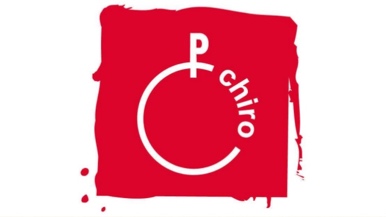 Naam: 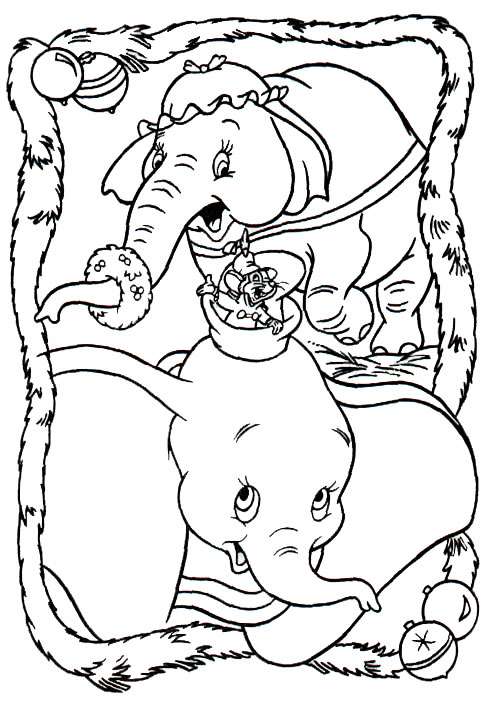 